LISTE DES SITES PEDAGOGIQUES DISPONIBLES POUR ASSURER LA CONTINUITÉ PÉDAGOGIQUE Vous pouvez accéder directement aux ressources disponibles en cliquant sur les liens ci-dessous, en fonction de vos besoins. Ils sont répertoriés par domaines ou thématiques. CYCLE 1CYCLE 2CYCLE 3CNED : 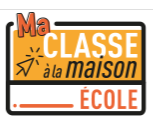 Vidéo explicative : https://www.youtube.com/watch?v=QaeLMKh2fBQCycles concernés : Cycle 1 GS Cycle 2 et Cycle 3.C’est le directeur d’école ou le chef d’établissement qui communiquera l’adresse et les modalités d’inscription pour se connecter à la plateforme "Ma classe à la maison". Chaque élève bénéficiera de son propre compte.
Voici le lien pour créer son compte : https://ecole.cned.fr/admin/tool/policy/view.php?versionid=4&returnurl=https%3A%2F%2Fecole.cned.fr%2Fadmin%2Ftool%2Fpolicy%2Findex.phpL’enseignant doit créer également un compte afin de connaitre les contenus proposés et indiquer aux familles où se rendre dans l’application. Il peut également se créer une classe virtuelle à partir de cette plateforme RESSOURCESRÉSEAU CANOPE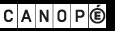 Les fondamentaux : des films proposés par Réseau Canopé.Calcul@TICE : une série d'exercices d'entraînement au calcul mental du CP à la 6e proposée par l'académie de Lille.Mathador : une collection de jeux de calcul mental à partager entre élèves et en famille (par Réseau Canopé).PRIM A BORD : ressource numérique  https://primabord.eduscol.education.fr/musique prim tous cycles : contenus multi média gratuits qui permettent un accès à la culture et aux savoirs tous. https://www.reseau-canope.fr/musique-prim.html https://www.lumni.fr/https://cultureclasse.com/http://www.dane.ac-versailles.fr/s-inspirer-temoigner/bar-a-ressources/Il était une histoire tous cycle   https://www.iletaitunehistoire.com/Un jour une actu https://www.1jour1actu.com/Le bar à ressources : proposition d’applications pour tablettes ou portables à suggérer aux familles. http://www.dane.ac-versailles.fr/s-inspirer-temoigner/bar-a-ressources/EDUSCOL : PORTAIL DE RESSOURCES POUR LES 3 CYCLEShttps://eduscol.education.fr/SURLIGNÉS EN JAUNE, DES EXEMPLES DE SÉQUENCES OU D'ACTIVITÉS DIRECTEMENT EXPLOITABLES Programme, ressources et évaluation pour le cycle 1https://eduscol.education.fr/pid33040/programmes-ressources-pour-cycle.htmlDeux guides pour les apprentissages en maternellehttps://eduscol.education.fr/cid144824/deux-guides-pour-les-apprentissages-en-maternelle.htmlhttps://cache.media.eduscol.education.fr/file/maternelle/63/7/Les_mots_de_la_maternelle_1171637.pdfhttps://cache.media.eduscol.education.fr/file/maternelle/41/4/Guide_phonologie_1172414.pdfMobiliser le langage dans toutes ses dimensions
Partie I - L'oral - Texte de cadrageRessources généralesPartie I.1 - L'oral - L'oral travaillé dans les situations ordinairesPartie I.2 - L'oral - L'oral travaillé dans les situations pédagogiques régulièresPartie I.3 - L'oral - L'oral dans les situations des domaines d'apprentissagePartie I.4 - L'oral - Organiser la classe pour favoriser les interactions langagièresRessources pour la classePartie I - L'oral - Fiches repèresPartie I - L'oral - Tableaux d'indicateursPartie I - L'oral - Ressources pour la classe - Aménager le coin regroupementPartie I - L'oral - Ressources pour la classe - Activités ritualiséesPartie I - L'oral - Ressources pour la classe - L'oral dans les situations des domaines d'apprentissageGraphisme Le graphisme à l'école maternelleExemples de références culturelles pour le graphismeLe graphisme à l'école maternelle - Repères de progressivitéGraphisme - Exemple de démarche autour de la ligneUn exemple de démarche en graphisme - Les boucles en classe de grande sectionUne histoire de lignes à l'écoleÉcriture'écriture à l'école maternelleL'écriture à l'école maternelle - La forme des lettresL'écriture à l'école maternelle - Les enfants gauchersL'écriture à l'école maternelle - Écriture spontanée : analyse d'une production d'élève de grande sectionExplorer le monde du vivant, des objets et de la matièreOrientations généralesModule consacré aux élevagesModule consacré aux miroirsModule consacré aux bateauxAgir, s'exprimer, comprendre à travers l'activité physiqueAgir dans l'espace, dans la durée et sur les objetsAdapter ses équilibres et ses déplacements à des environnements ou des contraintes variéesCommuniquer avec les autres à travers des actions à visée expressive ou artistiqueCollaborer, coopérer, s'opposerJouer et apprendreCadrage généralLes jeux d'explorationLes jeux symboliquesLes jeux de constructionLes jeux à règlesSuivi et évaluation des apprentissages des élèves à l'école maternelleLe carnet de suivi des apprentissages des élèves de maternelleL'évaluation à l'école maternelle : de l'observation instrumentée au carnet de suiviLa synthèse des acquis des élèves en fin d'école maternelleLes textes de référenceJe rentre au CPLe carnaval - Séquence janvier/févrierPrésentation de la séquenceSupports de la séquenceSéance de la semaine 1 - Jour 1Séance de la semaine 1 - Jour 2Séance de la semaine 1 - Jour 3Séance de la semaine 1 - Jour 4Séance de la semaine 2 - Jour 1, Jour 2 et Jour 3Séance de la semaine 2 - Jour 4Séance de la semaine 3 - Jour 1Séance de la semaine 3 - Jour 2Séance de la semaine 3 - Jour 3Séance de la semaine 3 - Jour 4LES PRINCIPES
https://cache.media.eduscol.education.fr/file/Je_rentre_au_CP/36/5/C1_ConscPhono_Principes_1238365.pdfPROGRAMMEhttps://cache.media.eduscol.education.fr/file/Je_rentre_au_CP/36/7/C1_ConscPhono_Programme_1238367.pdfSÉQUENCESDiscriminer les phonèmes - Séquence 1Présentation de la séquenceSupport de la séquenceSéance de la semaine 1 - Jour 1Séance de la semaine 1 - Jour 2Séance de la semaine 1 - Jour 3 et Jour 4Séance de la semaine 2 - Jour 1 et Jour 2Séance de la semaine 2 - Jour 3 et Jour 4Séance de la semaine 3 - Jour 1 et Jour 2Séance de la semaine 3 - Jour 3 et Jour 4Manipuler les syllabes - Séquence 1Présentation de la séquenceSupport de la séquenceSéance de la semaine 1 - Jour 1 et Jour 2Séance de la semaine 1 - Jour 3 et Jour 4Séance de la semaine 2 - Jour 1 et Jour 2Séance de la semaine 2 - Jour 3 et Jour 4Séance de la semaine 3 - Jour 1 et Jour 2Séance de la semaine 3 - Jour 3 et Jour 4ÉVALUATIONhttps://cache.media.eduscol.education.fr/file/Je_rentre_au_CP/36/0/C1_ConscPhono_Evaluation_1238360.pdfPROGRAMMES DU CYCLE 2EN FRANÇAIShttps://eduscol.education.fr/pid34139/cycle-2-ecole-elementaire.htmlGuides et vademecum pour les apprentissages au CP et au CE1https://eduscol.education.fr/cid144902/guides-et-vademecum-pour-les-apprentissages-au-cp-et-au-ce1.htmlLe guide "Pour enseigner la lecture et l'écriture au CP"Le guide "Pour enseigner la lecture et l'écriture au CE1"Françaishttps://eduscol.education.fr/pid34140/francais.htmlL'enseignement de l'oral au cycle 2Les trois entrées didactiquesLes gestes professionnelsUne démarche d'enseignementUn affichage destiné aux élèvesLecture et compréhension de l'écrithttps://eduscol.education.fr/cid107470/francais-cycle-lecture-comprehension-ecrit.htmlL'apprentissage des correspondances graphèmes - phonèmesNotions essentiellesGuide pour construire une progressionExemples de progressionsLecture, écriture et étude de la langueLecture et orthographe : un renforcement mutuel, à quelles conditions ?La copie, un outil au service de l'apprentissage de la lecture, de l'écriture et de l'orthographeEn quoi l'enseignement du lexique est-il déterminant pour l'apprentissage de la lecture ?Le geste d'écritureL'écriture au cycle 2Le geste d'écriture et la copieLa rédaction de textesLes écrits courtsLes écrits courts : introductionDes situations d'écritureDifférents types d'écrits courtsDes situations de réécritureLes obstacles possiblesDes exemples de travaux d'élèves sur le long termeL'apprentissage de l'écriture au cycle 2 : introductionLes préalables à l'apprentissage de l'écriture cursiveLa mise en œuvre de l'enseignement de l'écriture cursiveComment conduire une séance d'écriture ?Continuer à être vigilant quant à l'activité graphique au CE1 et au CE2Les apports historiques et culturelsLa copieLes enjeux de l'apprentissage de la copieExemples de situations et d'activités d'entrainement à la copieGrille d'observables pour l'apprentissage de la copie - Repères d'observation et/ou d'évaluationPréconisations pour la révision du texte copiéUn exemple de séquence au CE1Annexe 1 - Exemple de fiche guide pour copier un texteAnnexe 2 - Exemple d'affichage pour la classeUn exemple de séance au CE1Éude de la langueLes principesOrganiser l'étude de la langueDes notions à enseignerMaîtriser la relation entre l'oral et l'écritEnseigner l'orthographeAcquérir la structure, le sens et l'orthographe des motsDes exemples d'activités en étude de la langueOrganiser l'étude de la langueOrganiser l'étude de la langue au cycle 2Organiser l'étude de la langue au cycle 3Des notions à enseignerLa gestion orthographique du genre au sein du groupe nominalLa gestion orthographique du nombre au sein du groupe nominalMaîtriser la relation entre l'oral et l'écritMaîtriser la relation entre l'oral et l'écritEnseigner l'orthographeEnseigner l'orthographe du cycle 3 au cycle 4Chantier de morphologie verbale : l'imparfaitChantier de morphologie verbale : le passé simpleDictée de contrôle en classe de 6eDifférentes formes de dictéesAcquérir la structure, le sens et l'orthographe des motsEnseigner le vocabulaireListe de fréquence lexicaleDes exemples d'activités en étude de la langueUne séance de classement de groupes nominaux Présentation commentée d'une séance et analyse des réponses des élèvesTexte de la présentation commentéeDiaporama support de la présentation commentée Fiche de préparation de la séanceUne séance d'identification des verbes conjugués dans des phrases simples ou complexes à partir d'un corpus spécifiquement constituéPrésentation de l'activitéLa séance, première partie : restitution des procédures précédemment mises en placeLa séance, deuxième partie : les verbes pronominauxLa séance, troisième partie : les verbes conjugués précédés d'un pronom complément de verbe antéposéLa séance, quatrième partie : les verbes conjugués "en deux morceaux"La séance, cinquième partie : les formes verbales en "ant"L'entretien avec l'enseignante : analyse de la séance (première partie)L'entretien avec l'enseignante : analyse de la séance (deuxième partie)L'entretien avec l'enseignante : la constitution d'un corpusL'entretien avec l'enseignante : des choix pédagogiques raisonnésMathématiqueshttps://eduscol.education.fr/pid34158/mathematiques.htmlRessources d'accompagnement du programme de mathématiques (cycle 2)https://eduscol.education.fr/cid102696/ressources-pour-les-mathematiques-cycle-2.htmlNombres et calculsLe calcul aux cycles 2 et 3Le calcul en ligne au cycle 2Grandeurs et mesuresGrandeurs et mesures au cycle 2Espace et géométrieInitiation à la programmation aux cycles 2 et 3FRANÇAISProgrammehttps://eduscol.education.fr/pid34150/cycle-3-ecole-elementaire-college.htmlLe langage oralL'oral au cycle 3 : enjeux et problématiquesFaire évoluer les pratiques ordinaires de l'oralÉcouter pour comprendre à l'oralS'exprimer à l'oralOral d'élaborationOral dans les disciplinesÉvaluation de l'oralIndexLecture et compréhension de l'écritLecture et compréhension de l'écrit au cycle 3 : enjeux et problématiquesComprendre différents types de textesTravailler et évaluer la compréhensionEt la différenciation ?Activités développéesTravailler et évaluer la compréhensionLa fluidité de lectureLes questions sur le texteLe résumé de texteLe débat interprétatifLa compréhension des consignesPour aller plus loin : ressources pour travailler et évaluer la compréhensionActivités développéesEntrer dans un texte littéraire en confrontant texte et image à partir d'un extrait de Le roi des trois Orients de François PlaceEntrer dans un texte par l'oral et travailler la compréhensionComprendre et interpréter un texte littéraire, la lecture offerte revisitée par le contrat d'écouteComprendre et interpréter un texte littéraire, « du fragment à l'œuvre » ou le calcul d'inférence continuComprendre des textes documentaires qui associent textes, images et schémasEnseigner l'écriture au cycle 3Quelques principesDes outils pour la classeDes outils pour la classeRecourir à l'écriture pour réfléchir et pour apprendreUn entrainement régulierQu'est-ce qu'un projet d'écriture ?Évaluer autrement les écrits scolairesRéécrire : principes et tactiquesPrendre en compte les processus et normes de l'écritpour une culture littéraire et artistique au cycle 3Quelques principesDes outils pour la classeDes « entrées » dans la culture littéraire et artistiqueDes outils pour la classeLe parcours de lecture à travers le cycleOrganiser la classe pour aborder les textes littérairesLe débat littéraire interprétatifDes modalités pour lire une œuvre longue en prenant en compte l'hétérogénéité des classesLe carnet de lecteur Lire en réseauxDes « entrées » dans la culture littéraire et artistiqueHéros/héroïnes et personnagesVivre des aventures & récits d'aventuresLa morale en questionsSe confronter au merveilleux, à l'étrange & Le monstre, aux limites de l'humainSe découvrir, s'affirmer dans le rapport aux autresImaginer, dire et célébrer le monde - Récits de création ; création poétiqueÉtude de la langueLes principesOrganiser l'étude de la langueDes notions à enseignerMaîtriser la relation entre l'oral et l'écritEnseigner l'orthographeAcquérir la structure, le sens et l'orthographe des motsDes exemples d'activités en étude de la langueUne séance de classement de groupes nominaux Présentation commentée d'une séance et analyse des réponses des élèvesTexte de la présentation commentéeDiaporama support de la présentation commentée Fiche de préparation de la séanceUne séance d'identification des verbes conjugués dans des phrases simples ou complexes à partir d'un corpus spécifiquement constituéPrésentation de l'activitéLa séance, première partie : restitution des procédures précédemment mises en placeLa séance, deuxième partie : les verbes pronominauxLa séance, troisième partie : les verbes conjugués précédés d'un pronom complément de verbe antéposéLa séance, quatrième partie : les verbes conjugués "en deux morceaux"La séance, cinquième partie : les formes verbales en "ant"L'entretien avec l'enseignante : analyse de la séance (première partie)L'entretien avec l'enseignante : analyse de la séance (deuxième partie)L'entretien avec l'enseignante : la constitution d'un corpusL'entretien avec l'enseignante : des choix pédagogiques raisonnésRessources d'accompagnement du programme de mathématiques (cycle 3)https://eduscol.education.fr/cid101461/ressources-maths-cycle-3.html#lien0Nombres et calculsLe calcul aux cycles 2 et 3Le calcul en ligne au cycle 3 Fractions et nombres décimaux au cycle 3Grandeurs et mesuresGrandeurs et mesures au cycle 3Espace et géométrieEspace et géométrie au cycle 3 [dossier complet]Initiation à la programmation aux cycles 2 et 3La proportionnalité, champ d'études commun aux trois thèmes des programmesRésoudre des problèmes de proportionnalité au cycle 3  [dossier complet]